Secondary Pollutants:  Table Notes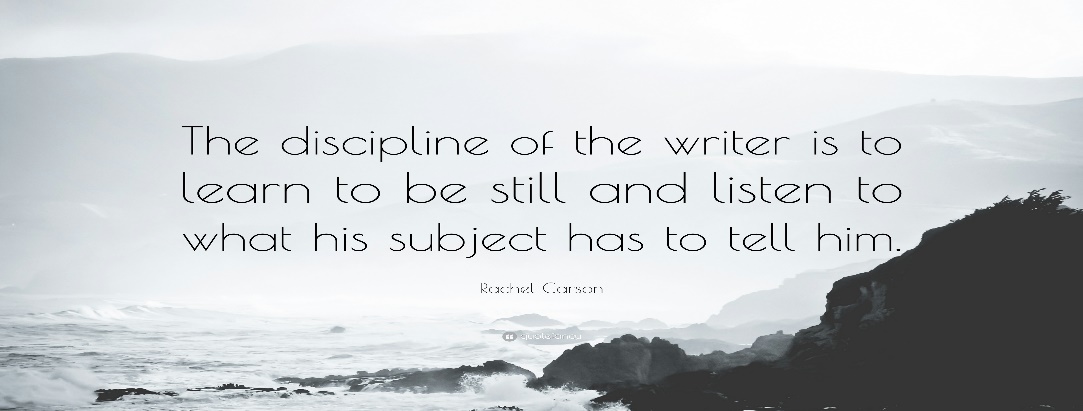 Slide TopicEquations & Caused by:What & how it hurtsIndustrial SmogPhotochemical SmogAcid DepositionFactors Influencing levels of Outdoor Air PollutionReduced by:Increased by:Temperature Inversion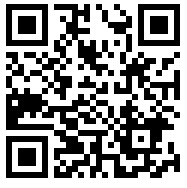 Video:  https://www.youtube.com/watch?v=T_U3TXHBt-0 Video:  https://www.youtube.com/watch?v=T_U3TXHBt-0 Indoor Air Pollution